Exhibitor and Marketing InformationEquity & Excellence: Access in Higher EducationJuly 17-21, 2023, at the Oregon Convention CenterPresented by The Association on Higher Education and Disability (AHEAD)Table of ContentsExhibitor InformationBooth Rental Fees		3Exhibit Hall Schedule of Events	3Hotel Information		4Exhibit Hall Map		5Sponsor InformationSponsorship Details		6-7Advertising InformationAdvertising & Marketing	8Welcome from Jane Johnston, AHEAD Manager of Member ServicesSince 1977 AHEAD has been providing invaluable resources to professionals who work in disability services in higher education and beyond. AHEAD’s Annual Conference usually draws approximately 1000 attendees.All attendees have the same goals and seek to gain knowledge about disability services in higher education. Accessible technology, improving accommodations, postsecondary transition tools, universal design, and legal updates are just a few of the topics our attendees pursue.You’re invited to join us July 17-21 in Portland, Oregon. We invite you to be creative! Put your company or organization in the spotlight. From sponsoring to exhibiting in person to presenting, you can leave a lasting impression on this important audience.Feel free to contact me with any questions. Sincerely,Jane Ayres JohnstonAHEAD Manager of Member Servicesjane@ahead.org  /  704-947-7779Important DeadlinesApril 1, 2023 - 	Last Chance for Early Bird Exhibitor RateMay 15, 2023 - 	Advertising and Marketing Applications DueMay 22, 2023 - 	Final Advertisements Must be SubmittedJune 1, 2023 - 	Exhibitor Applications Must be SubmittedBooth Rental FeesEarly Bird*				Regular       $1360 (For profit/Non-member)		$1600$1100 (For profit/Member)		$1300$1100 (Non-profit/Non-member)	$1300$850 (Non-profit/Member)		$1000* To qualify for the early bird rate, return your application with payment by April 1, 2023.Fee Includes:One 8’ x 10’ draped booth with one 6’ x 30” table, two chairs, recycle bin, and an identification sign. One person from each organization (primary on-site representative) is given credentials to attend all conference events. Additional persons may be credentialed for the exhibit hall only for $200 each, or are welcome to register as attendees and attend all events for $695. A complete decorator’s kit from the contracted general services company will be provided to all exhibitors in mid-May 2023. Organizations that need additional furniture or services (electrical, internet, etc.) will make arrangements with the designated contractor. Additional costs incurred by exhibitors are the exhibitor’s sole responsibility.Fee also includes the option to participate in the Online Exhibit Hall. Please email your company logo in high-resolution to jane@ahead.org and after submitting your payment in full it will be posted on the 2023 Exhibit Hall page with a direct link to your website.Exhibit Hall Schedule of EventsThe 2023 Exhibit Hall will be in the Oregon Convention Center. In addition to the schedule below, exhibitors are welcome and encouraged to stay for, and participate in, the entirety of the 2023 Conference that will begin with Preconference Institutes on Monday, July 17 (additional registration required) and end on Friday, July 21.Wednesday, July 196 am - Noon		Decorator Move InNoon - 5 pm		Exhibitor Registration and Move In5 - 5:30 pm     		VIP Guided Tour5:30 - 7 pm		Exhibit Hall Grand Opening and President’s ReceptionThursday, July 209 am - 4 pm		Exhibit Hall Open (Activities in the Exhibit Hall include: Poster Sessions, 					Breakfast, Grab-and-Go Lunch, and Refreshments)Friday, July 219 - 11:30 am		Exhibit Hall Poster Sessions and Extended Refreshment Break11:30 am - 12:30 pm 	Exhibitor Breakdown6 - 9 pm		Awards Dinner (Exhibitors Welcome)Hotel InformationPlease do not book until announced on ahead.org in March 2023Headquarters HotelHyatt Regency Portland375 NE Holladay StreetPortland, OR 97232Rate: $219 + tax or double occupancyDoubleTree by Hilton Portland1000 NE Multnomah StreetPortland, OR 97232Rate: $189 + tax or double occupancyExhibit Hall MapThe 2023 Exhibit Hall will be in the Oregon Convention Center. While every effort has been made to ensure this drawing is accurate; this floorplan representation is subject to alteration and the Oregon Fire Marshall approval and should be referred to for general illustrative purposes only.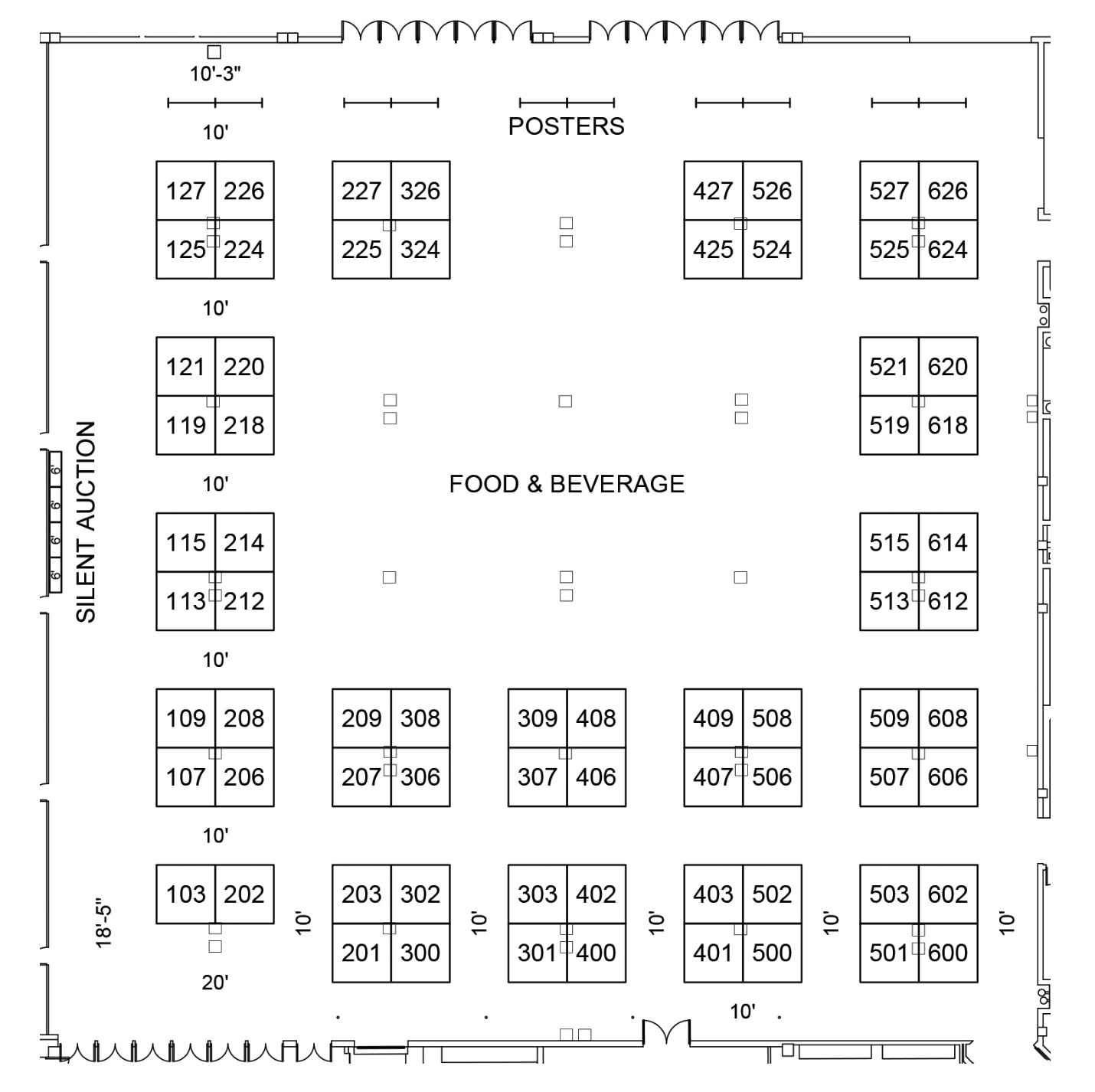 Conference Sponsorship DetailsBecome a sponsor at the AHEAD Conference and get exclusive access to attendees! Act now to get the sponsorship level best suited for your organization and use this unique opportunity to reach over 1000 new customers. If you have another sponsorship idea, contact Jane Johnston, Manager of Member Services at 704-947-7779 or jane@ahead.org. Most sponsorships include (a) booth space and preferred location in exhibit hall, (b) advertising space in conference program book, and (c) literature distribution in attendees’ registration materials. All sponsorships include printed sponsor logo on all signs, literature, materials, ads related to the applicable event, and participation in the Online Exhibit Hall. Overall Conference Sponsorship$10,000 (up to three available) or $25,000 for Exclusive SponsorshipYour logo and/or company name prominently displayed on the conference website and in the conference program bookTwo Exhibit Hall boothsUp to four complimentary conference registrationsFull-page ad in program book and pre-conference marketingPre- and post-conference mailing list databases of members and attendeesPartner membership to AHEAD for 2023Marketing in the Online Exhibit Hall and conference appCoffee Break Sponsorship$4000 (two available)Named sponsorship of your designated break, including prominent display of your company name/logoYour logo and/or company name prominently displayed on the conference website and in the conference program bookOne Exhibit Hall boothOne complimentary conference registrationOne half-page ad in the conference program book and pre-conference marketingMarketing in the Online Exhibit Hall and conference appLanyard Sponsorship$4000 (One available)Your company name/logo printed on conference lanyardsYour logo and/or company name prominently displayed on the conference website and in the conference program book One Exhibit Hall booth One complimentary conference registration	Bag Sponsorship$4000 (two available)Your company name/logo printed on conference bags and distributed to all attendeesYour logo and/or company name prominently displayed on the conference website and in the conference program bookOne Exhibit Hall boothOne complimentary conference registrationOne half page ad in the conference program book and pre-conference marketingMarketing in the Online Exhibit Hall and conference appRefillable Water Bottle Sponsor$5000 (one available)Your company name/logo printed on conference reusable water bottlesYour logo and/or company name prominently displayed on the conference website and in the conference program book One Exhibit Hall booth One complimentary conference registrationGold-Level Sponsorship$3500 One-hour Product Introduction presentationYour logo and/or company name prominently displayed on the conference website and in the conference program bookOne Exhibit Hall booth One complimentary conference registration One full-page ad in the conference program book and pre-conference marketingPre- and post-conference mailing list of members and attendeesMarketing in the Online Exhibit Hall and conference appSilver-Level Sponsorship $2000Your logo and/or company name prominently displayed on the conference website and in the conference program bookOne Exhibit Hall booth One complimentary conference registration One half-page ad the conference program book and pre-conference marketing Marketing in the Online Exhibit Hall and conference appAdvertising and MarketingAdvertise in the On-site AHEAD Conference ProgramThe Conference Program contains information pertaining to sessions, presenters, and activities. All conference attendees, speakers, and primary exhibitor representatives receive a copy at registration. An invaluable tool, the Conference Program is referred to many times during and after the event.  Format for Conference Program: 5.5” x 8.5” Full Color  Art must be in JPEG or PDF format at 300 dpi resolution or higherAdvertising SpecificationsAD SIZE		RATES	DIMENSIONSFull Page	$900	4.5” x 7.5”Half Page	$450	4.5” x 3.5”Deadline for submitting Advertising and Marketing Application: May 15, 2023Advertisements must be submitted by May 22, 2023Advance and Follow-up Marketing: Keys to SuccessExhibitors and advertisers may purchase an AHEAD member mailing list (no emails) at a significantly reduced price of $400 (a $600 value). This benefit is your ticket to successful pre-show marketing, and will be sent to you in early May 2023. Partner members receive a complimentary mailing list once AHEAD has processed your membership application.  All exhibitors and advertisers are also entitled to order a conference attendee mailing list for a cost of $250, which will be delivered in August 2023. Both lists may be purchased for a reduced cost of $500.